FAMILIARISATION AVEC L’ÉCRIT - GS 
Objectif : Retrouver par comparaison la planche-titre d’un kamishibaï donné.
Je m’appelle :   ………………………………………….   Date : ……………………………………….Consigne : Mets une croix bien à côté de chaque planche-titre du kamishibaï « Ti ballon de toutes les couleurs ».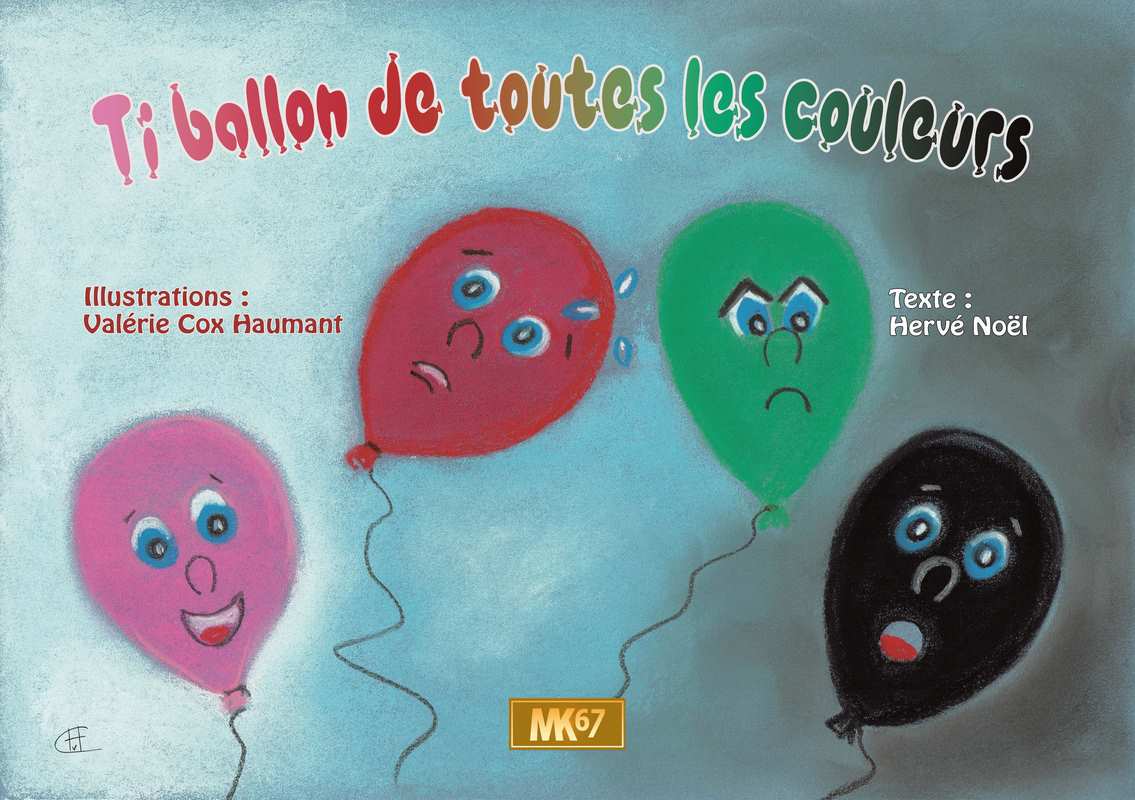 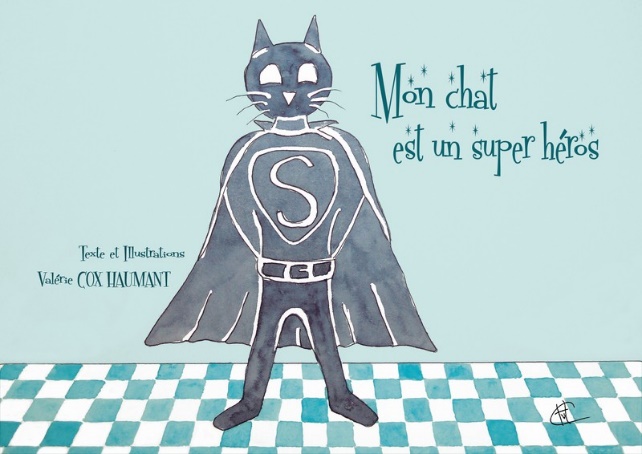 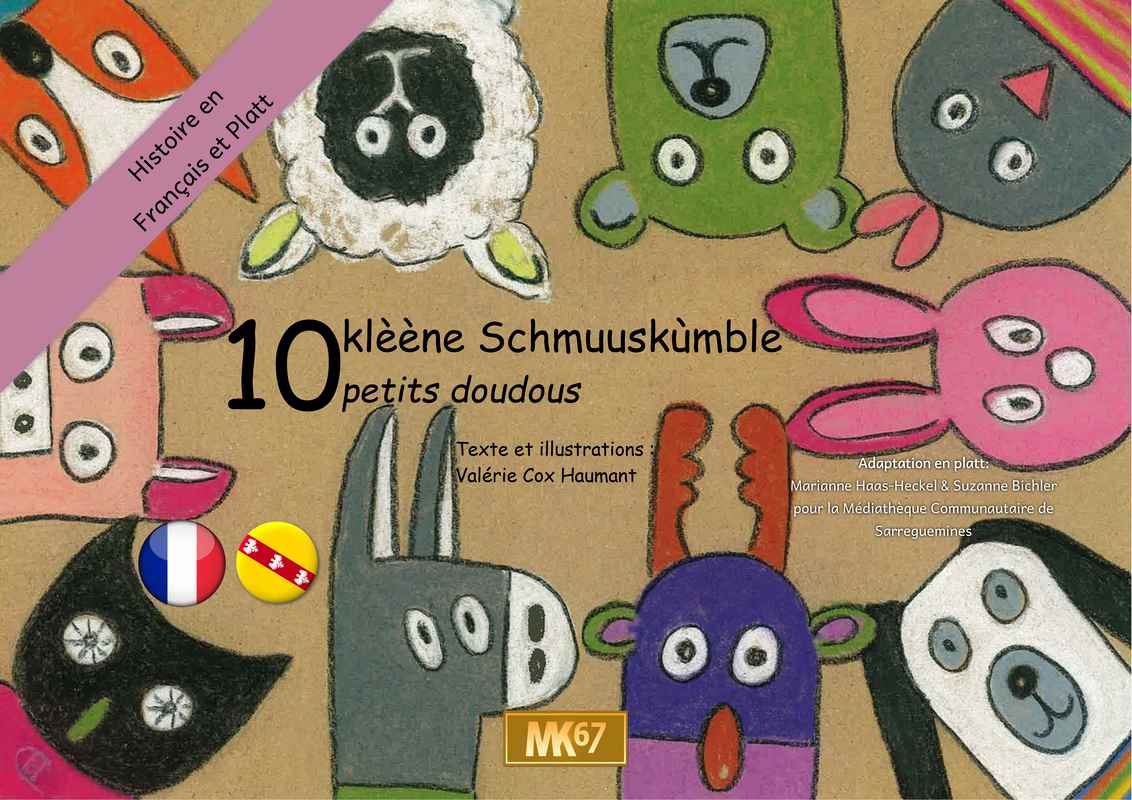 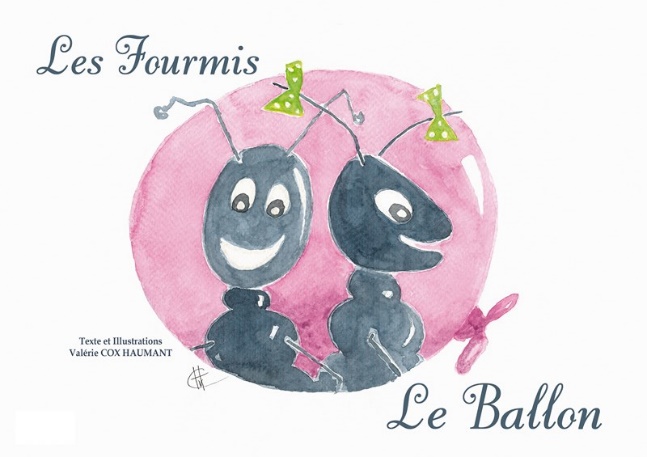 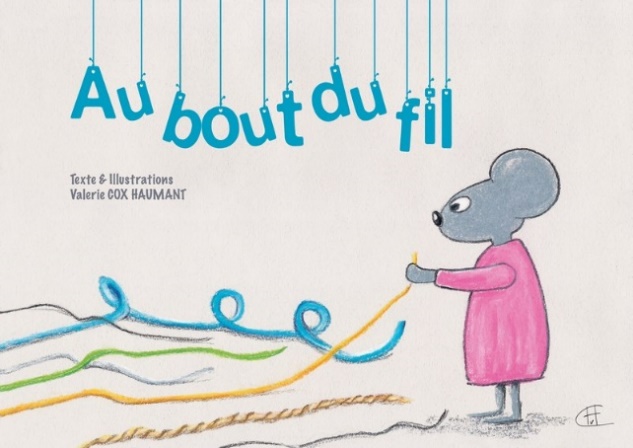 